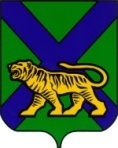 Территориальная ИЗБИРАТЕЛЬНАЯ КОМИССИЯ
Партизанского районАРЕШЕНИЕс. Владимиро-АлександровскоеОб установлении объема биографических данных кандидатов, размещаемых участковой избирательной комиссией на информационном стенде в помещении для голосования либо непосредственно перед указанным помещением при проведении выборов  депутатов Думы Партизанского  муниципального района шестого созыва,             назначенных на 9 сентября  2018 годаВ соответствии с пунктом 3 статьи 66 Федерального закона «Об основных гарантиях избирательных прав и права на участие в референдуме граждан Российской Федерации», частью 3 статьи 72 Избирательного кодекса Приморского края, территориальная избирательная комиссия Партизанского районаРЕШИЛА:1. Установить объем биографических данных кандидатов, размещаемых участковой избирательной комиссией на информационном стенде в помещении для голосования либо непосредственно перед указанным помещением при проведении  выборов  депутатов Думы Партизанского  муниципального района шестого созыва назначенных на 9 сентября  2018 года (прилагается).2. Разместить настоящее решение на официальных сайтах  Избирательной комиссии Приморского края и администрации Партизанского муниципального в разделе «Территориальная избирательная комиссия Партизанского района» в информационно-телекоммуникационной сети Интернет.ОБЪЕМбиографических данных кандидатов, размещаемых участковой избирательной комиссией на информационном стенде в помещении для голосования либо непосредственно перед указанным помещением при проведении  выборов  депутатов Думы Партизанского  муниципального района шестого созыва, назначенных на 9 сентября  2018 годаНа информационном стенде в помещении для голосования либо непосредственно перед указанным помещением при проведении выборов  депутатов Думы Партизанского  муниципального района шестого созыва, назначенных на 9 сентября  2018 года, участковая избирательная комиссия размещает не содержащие признаков предвыборной агитации информационные материалы в следующем объеме:1. Информационные материалы обо всех зарегистрированных кандидатах размещаются на плакате под  заголовком:     «Кандидаты  в депутаты Думы Партизанского муниципального района шестого созыва по одномандатному округу №_____».Биографические сведения размещаются после фамилий кандидатов, расположенных в алфавитном порядке. Перед биографическими сведениями кандидатов размещаются их фотографии одинакового размера, требования к которым устанавливаются соответствующей территориальной избирательной комиссией, на которую возложены полномочия окружной избирательной комиссии.Предельный объем сведений о каждом кандидате не должен превышать площадь печатного листа формата А 4, но и не менее, чем объем, внесённый в избирательный бюллетень. Сведения обо всех кандидатах должны быть напечатаны шрифтом TimesNewRomanCyr № 14 через полтора интервала.В информационные материалы о кандидатах, зарегистрированных по одномандатному избирательному округу, включаются следующие сведения о каждом кандидате:1)       Фамилия, имя, отчество.2)       Год рождения.3)       Место жительства (наименование субъекта Российской Федерации, района, города, иного населенного пункта, где находится место жительства кандидата). 4) Сведения о профессиональном образовании (при наличии) с указанием организации, осуществляющей образовательную деятельность. 5) Основное место работы или службы, занимаемая должность (в случае отсутствия основного места работы или службы – род занятий).6) Если кандидат является депутатом и осуществляет свои полномочия на непостоянной основе – сведения об этом с указанием наименования соответствующего представительного органа.7) Сведения о принадлежности к политической партии (иному общественному объединению) и своем статусе в этой политической партии (этом общественном объединении) (если такие сведения указаны в заявлении о согласии баллотироваться). 8)  В биографические данные кандидатов включаются сведения о том, кем выдвинут кандидат (если кандидат выдвинут избирательным объединением – слова «выдвинут избирательным объединением» с указанием наименования объединения, если кандидат сам выдвинул свою кандидатуру – слово «самовыдвижение»). 9)Сведения о судимости кандидата (при наличии):- если судимость снята или погашена, – слова «имелась судимость»  с указанием номера (номеров) и части (частей), пункта (пунктов), а также наименования (наименований) статьи (статей)  соответствующего закона (соответствующих законов), сведения о дате снятия или погашения судимости; - если судимость не снята и не погашена, – слова «имеется судимость»  с указанием номера (номеров) и части (частей), пункта (пунктов), а также наименования (наименований) статьи (статей)  соответствующего закона (соответствующих законов).  10) На том же плакате под информационными материалами биографического характера размещается информация о фактах недостоверности представленных кандидатом сведений (если такая информация имеется).03.07. 2018№ 398/98Председатель комиссииЖ.А. ЗапорощенкоСекретарь комиссииТ.И. МамоноваПриложение к решению территориальной избирательной комиссии Партизанского районаот 03.07.2018 года №  398/98